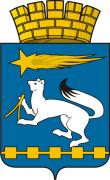 АДМИНИСТРАЦИЯ ГОРОДСКОГО ОКРУГА НИЖНЯЯ САЛДАП О С Т А Н О В Л Е Н И Е14.07.2014                                                                                      № 675Нижняя СалдаО внесении изменений в постановление администрации городского округа Нижняя Салда от 24.06.2014 №  620 «Об установлении размера платы граждан за содержание и ремонт жилого помещения,  размера платы за пользование жилым помещением (плата за наем)  для нанимателей жилых помещений по договорам социального найма и договорам найма жилых помещений государственного и муниципального жилищного фонда, собственников жилых помещений, не выбравших способ управления многоквартирным домом, и собственников жилых помещений, выбравших способ управления многоквартирным домом и не принявших решение об установлении размера платы за содержание и ремонт жилого помещения на их общем собрании, на территории городского округа Нижняя Салда»На основании протеста прокурора города Нижняя Салда от 04.07.2014 № 02-10-14 на п. 1 постановления администрации городского округа Нижняя Салда  от 24.06.2014 № 620 «Об установлении размера платы граждан за содержание и ремонт жилого помещения,  размера платы за пользование жилым помещением (плата за наем)  для нанимателей жилых помещений по договорам социального найма и договорам найма жилых помещений государственного и муниципального жилищного фонда, собственников жилых помещений, не выбравших способ управления многоквартирным домом, и собственников жилых помещений, выбравших способ управления многоквартирным домом и не принявших решение об установлении размера платы за содержание и ремонт жилого помещения на их общем собрании, на территории городского округа Нижняя Салда», администрация городского округа Нижняя Салда,ПОСТАНОВЛЯЕТ:1.    Внести в постановление администрации городского округа Нижняя Салда от 24.06.2014 №  620 «Об установлении размера платы граждан за содержание и ремонт жилого помещения,  размера платы за пользование жилым помещением (плата за наем)  для нанимателей жилых помещений по договорам социального найма и договорам найма жилых помещений государственного и муниципального жилищного фонда, собственников жилых помещений, не выбравших способ управления многоквартирным домом, и собственников жилых помещений, выбравших способ управления многоквартирным домом и не принявших решение об установлении размера платы за содержание и ремонт жилого помещения на их общем собрании, на территории городского округа Нижняя Салда», следующие изменения:1.1. в названии постановления и приложения к постановлению  слова «не выбравших способ управления многоквартирным домом» исключить.2. Опубликовать  настоящее  постановление  в  газете  «Городской вестник - Нижняя Салда» и разместить на официальном сайте городского округа Нижняя Салда.3.  Контроль над исполнением настоящего постановления оставляю за собой.Глава администрациигородского округа						                   С.Н. Гузиков